ZDROJ: KNIHY ,,RECEPTÍKY PRO KUCHTÍKY“ Libor Drobný, Lukáš Němeček, Pavla Šmikmátorová, Tomáš Siničák, nakladatelství- Computer Press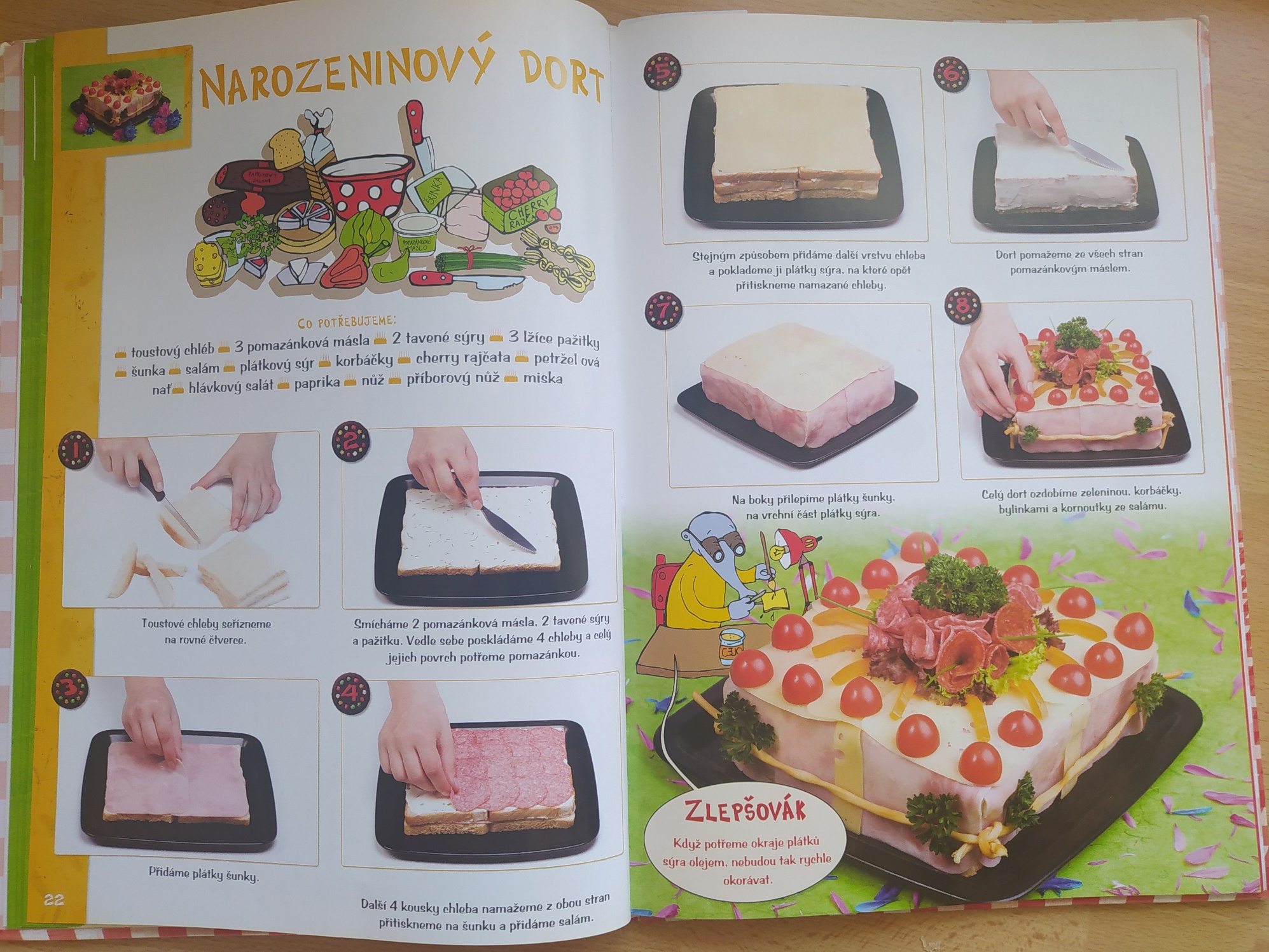 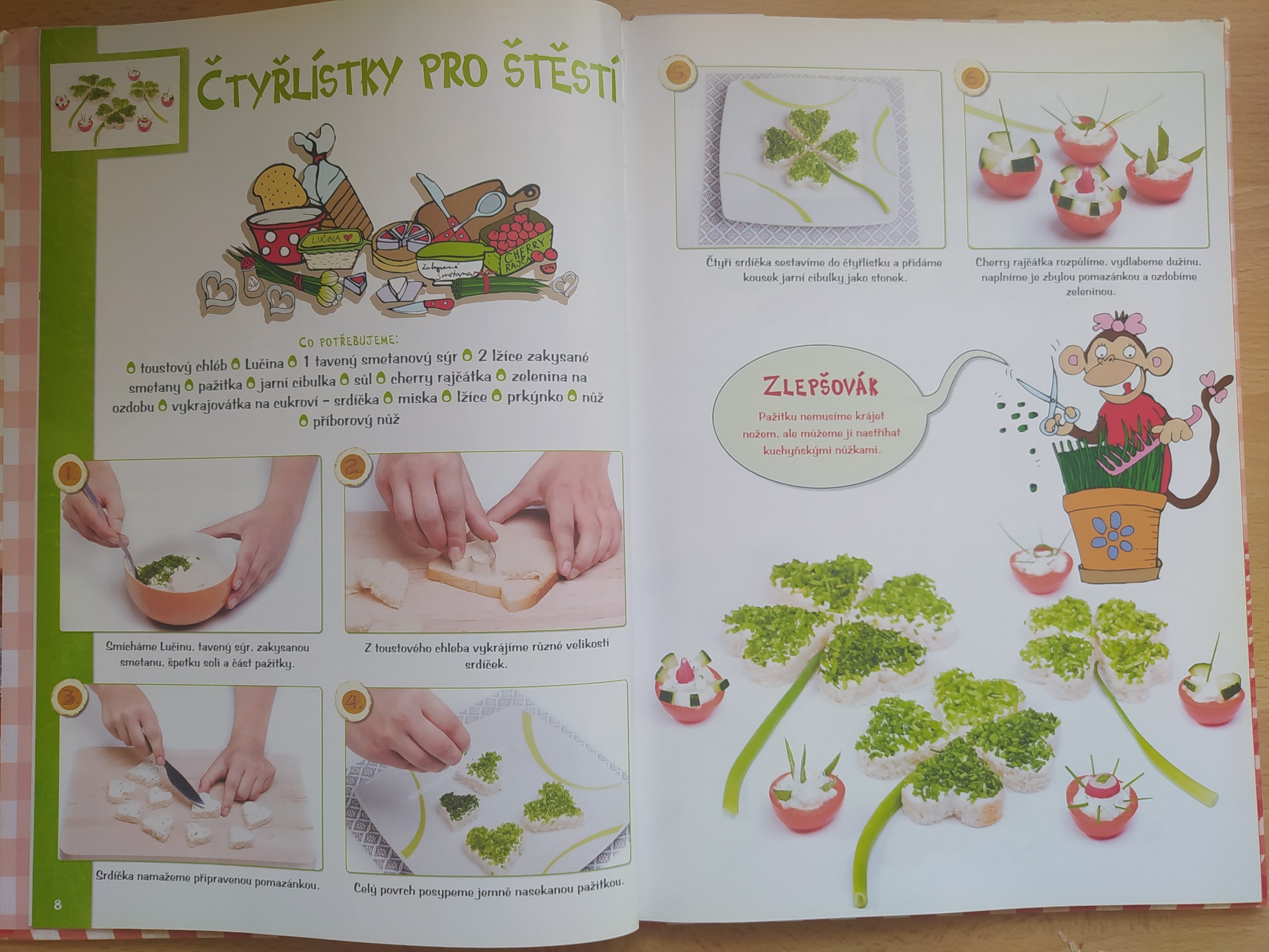 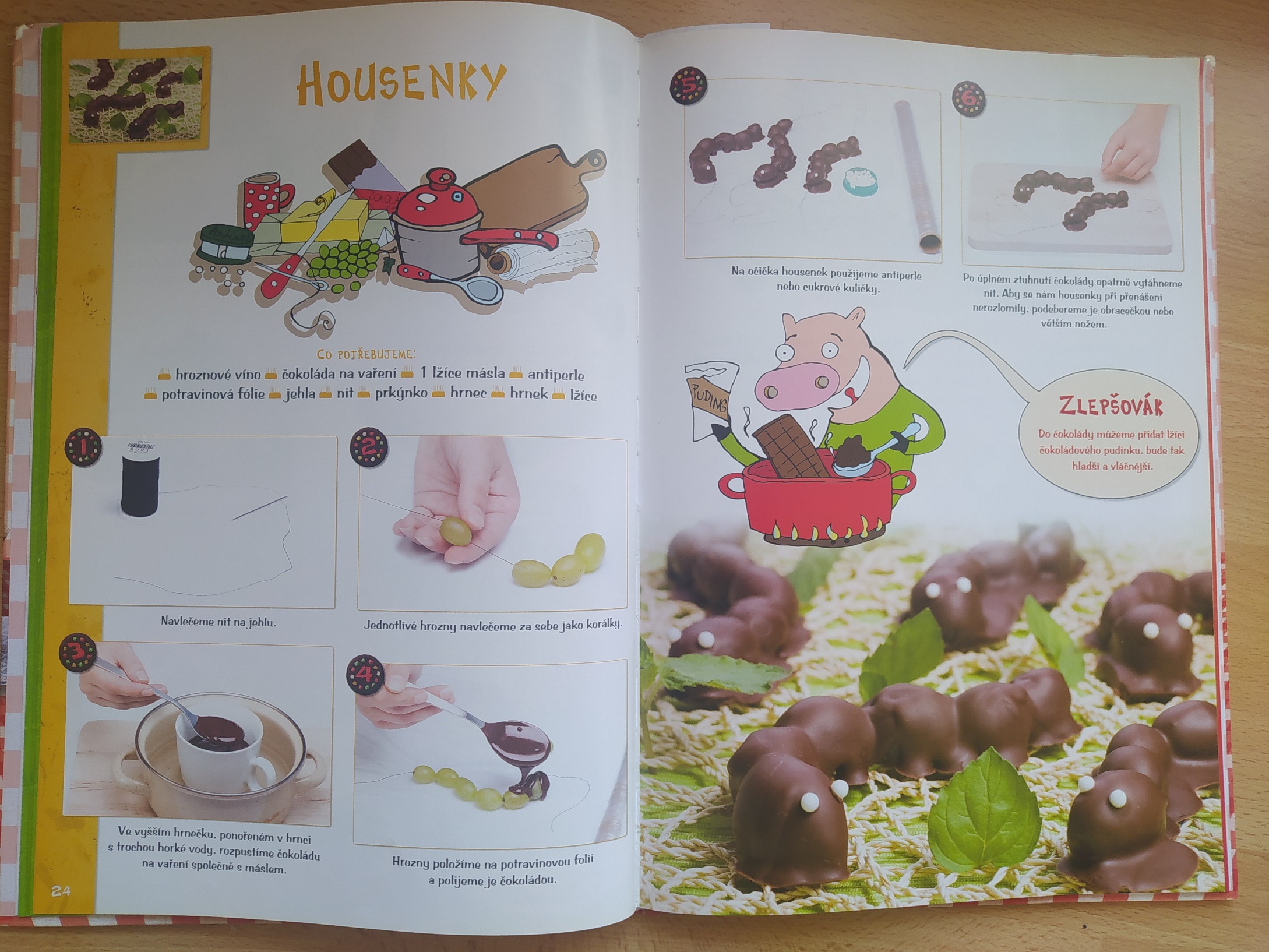 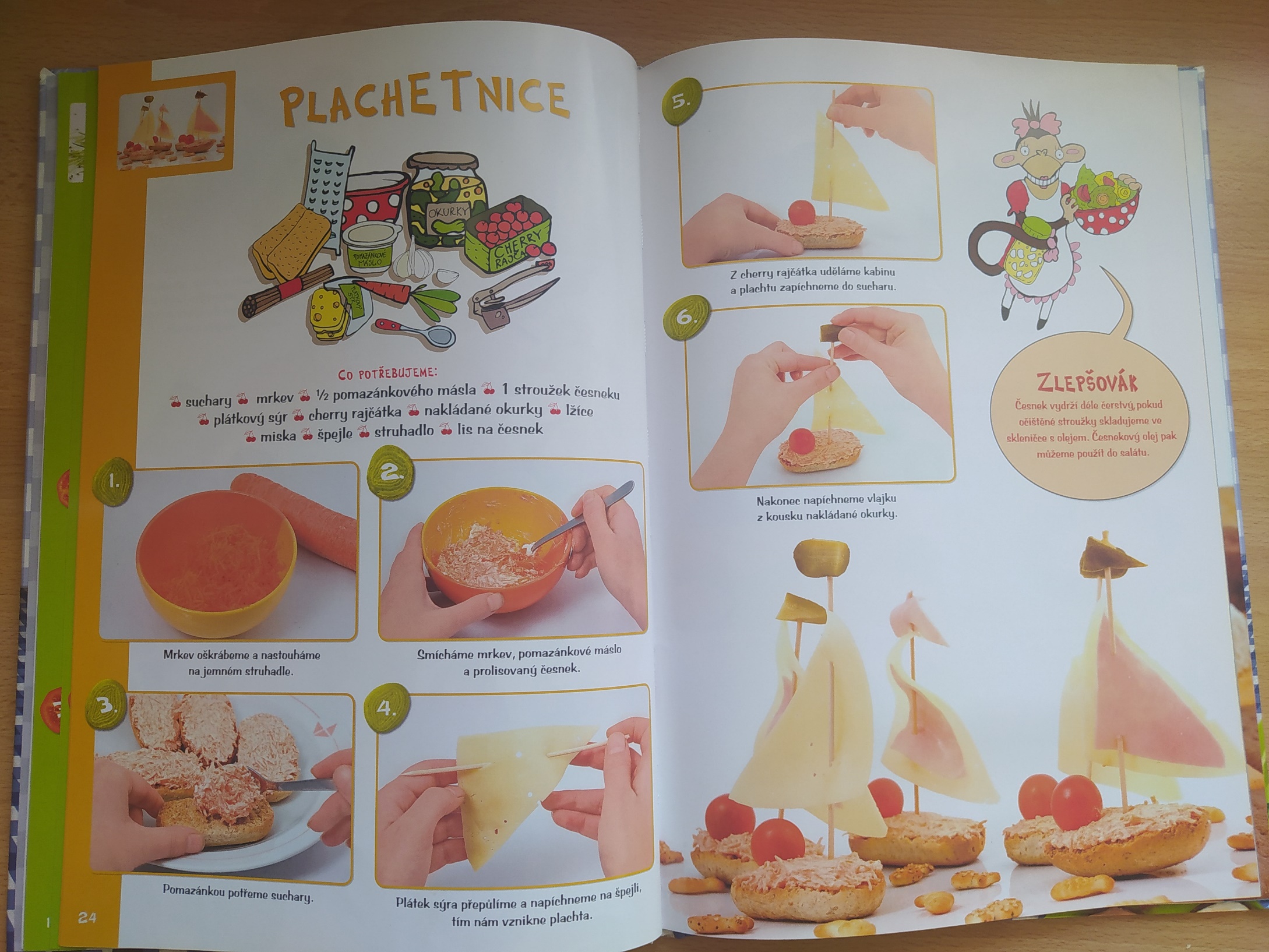 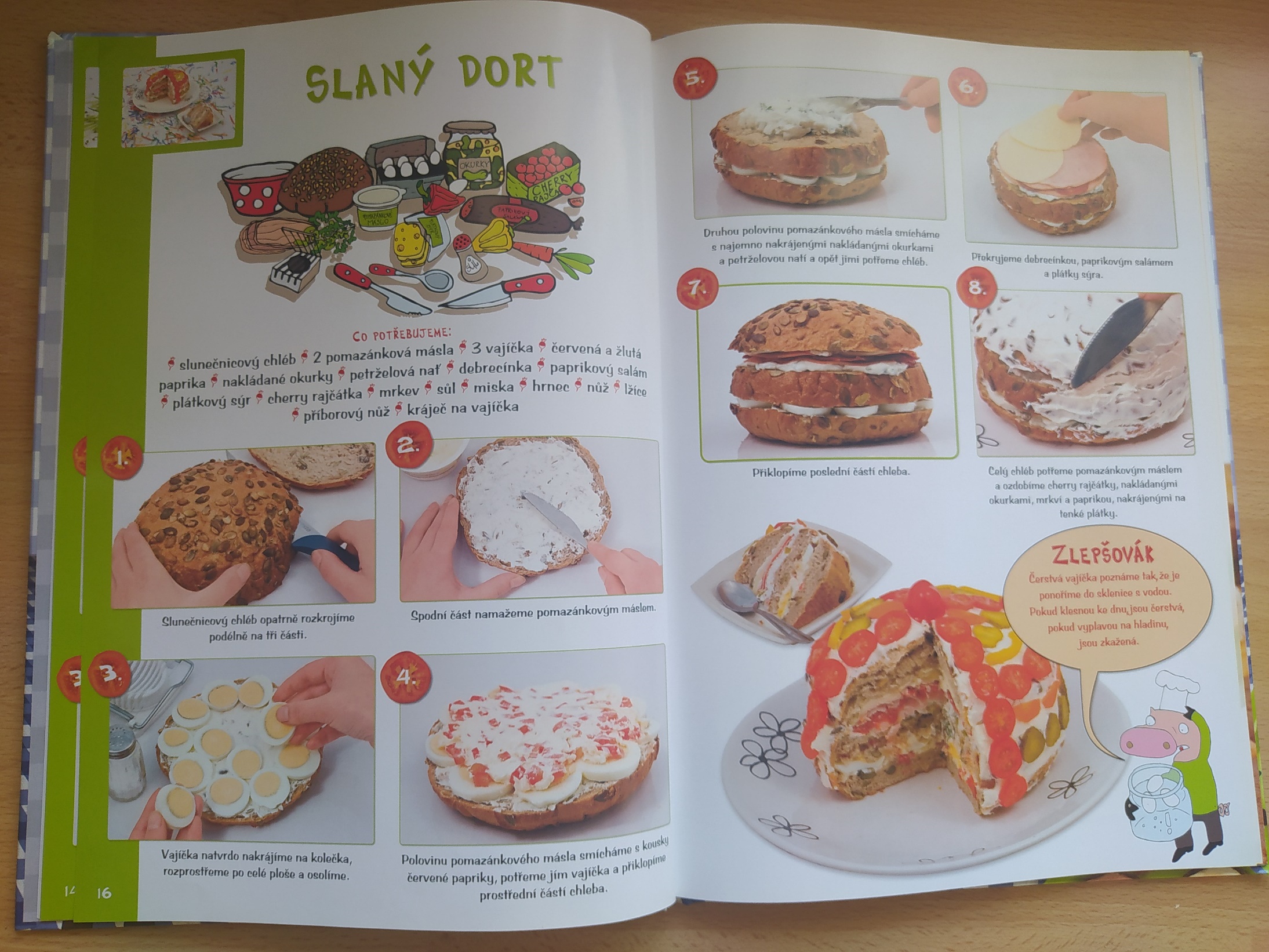 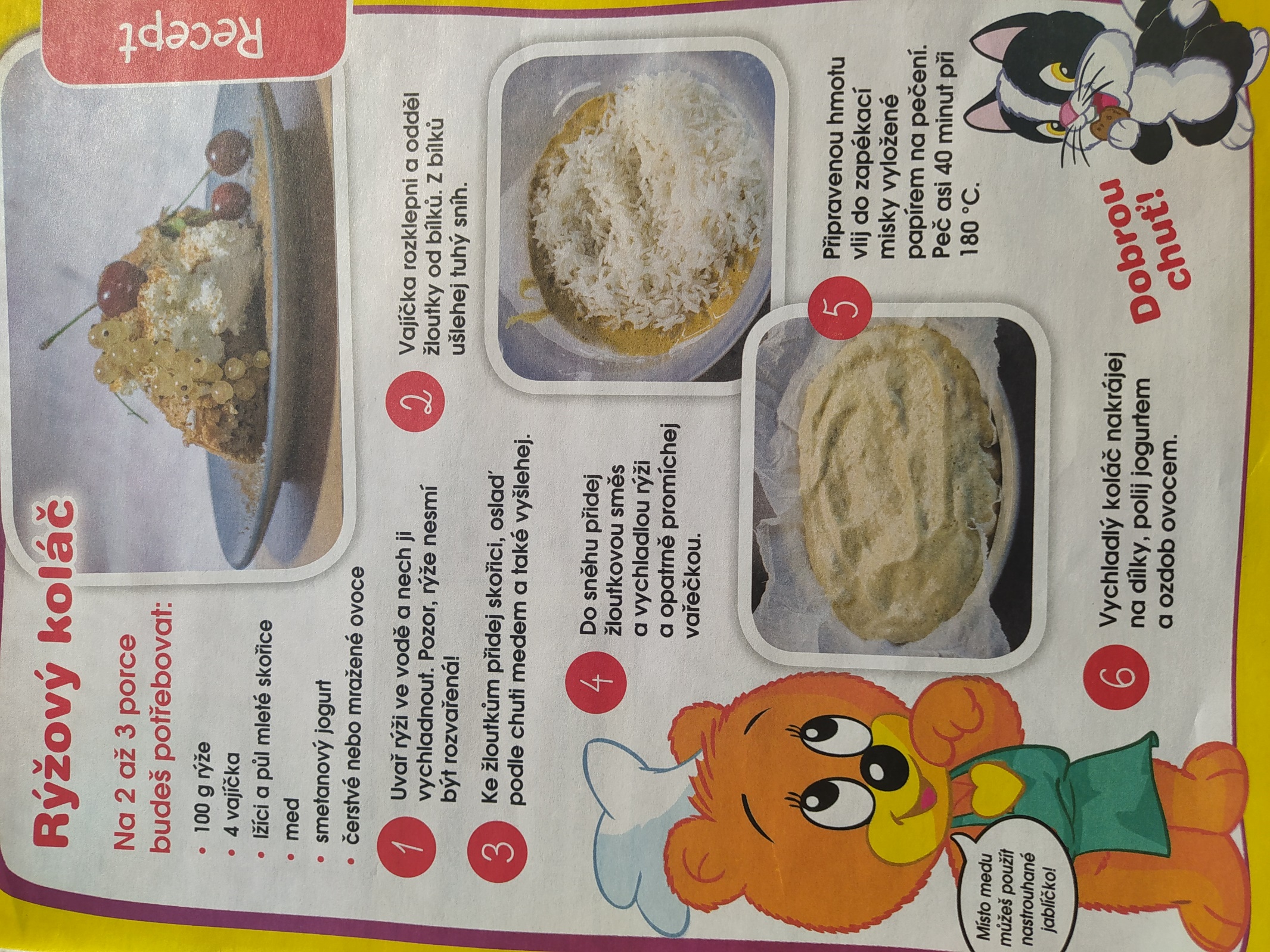 